Nowości zakupione we wrześniu 2018 roku w Gminnej Bibliotece Publicznej w Górze KalwariiNowości zakupione we wrześniu 2018 roku w Gminnej Bibliotece Publicznej w Górze KalwariiNowości zakupione we wrześniu 2018 roku w Gminnej Bibliotece Publicznej w Górze KalwariiNowości zakupione we wrześniu 2018 roku w Gminnej Bibliotece Publicznej w Górze KalwariiNowości zakupione we wrześniu 2018 roku w Gminnej Bibliotece Publicznej w Górze KalwariilpOkładkaNr inwentarzowyAutorRok wydanialpOkładkaNr inwentarzowyTytułWydawca1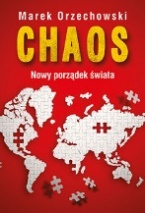 57100Orzechowski, Marek2018.157100Chaos :Muza,2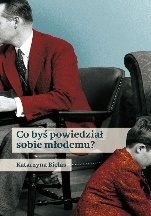 57102Bielas, Katarzynacop. 2016.257102Co byś powiedział sobie młodemu? /Agora,3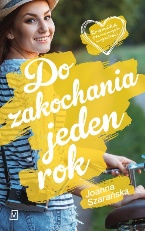 57109Szarańska, Joanna.2018.357109Do zakochania jeden rok /Czwarta Strona - Grupa Wydawnictwa Poznańskiego,4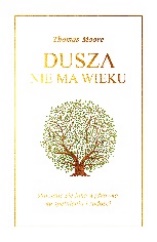 57110Moore, Thomas2018.457110Dusza nie ma wieku :Wydawnictwo Czarna Owca,5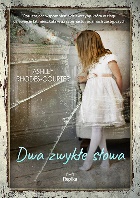 57111Rhodes-Courter, Ashley.2018.557111Dwa zwykłe słowa /Replika,6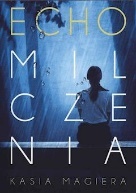 57119Magiera, Katarzyna2018.657119Echo milczenia /Melanż,7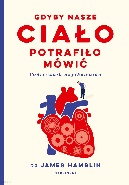 57121Hamblin, Jamescopyright 2018.757121Gdyby nasze ciało potrafiło mówić :Wydawnictwo Marginesy,8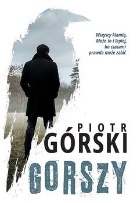 57122Górski, Piotrcopyright 2018.857122Gorszy /HarperCollins Polska,9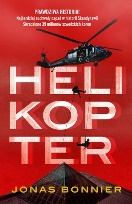 57124Bonnier, Jonas2018.957124Helikopter /Chilli Books - Społeczny Instytut Wydawniczy Znak,10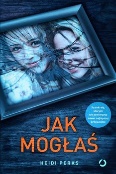 57126Perks, Heidi2018.1057126Jak mogłaś /Wydawnictwo Otwarte,11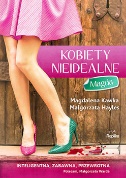 57127Kawka, Magdalenacopyright 2018.1157127Magda /Wydawnictwo Replika,12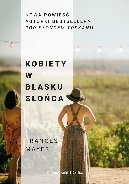 57128Mayes, Francesd2018.1257128Kobiety w blasku słońca /Prószyński Media,13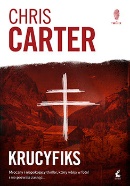 57132Carter, Chris2018.1357132Krucyfiks /Sonia Draga,14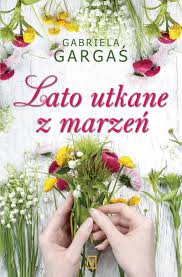 57134Gargaś, Gabriela2018.1457134Lato utkane z marzeń /Czwarta Strona - Grupa Wydawnictwa Poznańskiego,15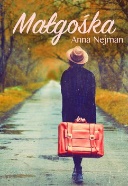 57135Nejman, Annacopyright 2018.1557135Małgośka /Zysk i S-ka Wydawnictwo,16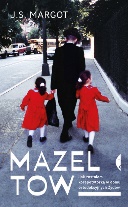 57141Vanderstraeten, Margot2018.1657141Mazel tow :Wydawnictwo Czarne,17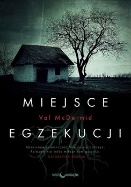 57142McDermid, Val2018.1757142Miejsce egzekucji /Wydawnictwo Papierowy Księżyc,18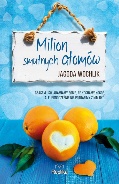 57143Wochlik, Jagodacopyright 2018.1857143Milion smutnych atomów /Replika,19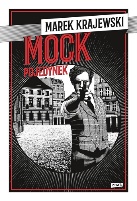 57145Krajewski, Marek2018.1957145Mock : pojedynekWydawnictwo Znak,20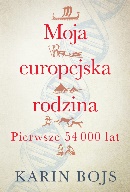 57146Bojs, Karincopyright 2018.2057146Moja europejska rodzina :Insignis Media,21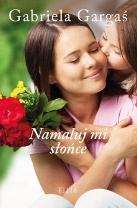 57148Gargaś, Gabriela2018.2157148Namaluj mi słońce /Wydawnictwo Filia,22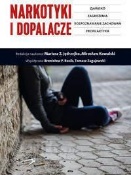 57149Jędrzejko, Mariusz2018.2257149Narkotyki i dopalacze :Wydawnictwo Bellona,23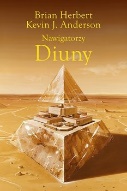 57151Herbert, Brian2018.2357151Nawigatorzy Diuny /Dom Wydawniczy Rebis,24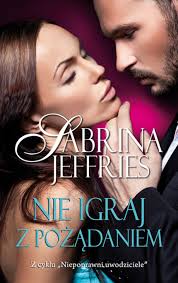 57153Jeffries, Sabrina2018.2457153Nie igraj z pożądaniem /Wydawnictwo Bis,25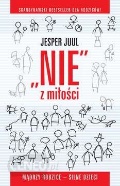 57154Juul, Jespercop. 2011.2557154Nie z miłości :Wydawnictwo MiND,26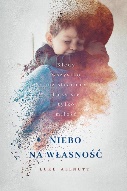 57155Allnutt, Luke2018.2657155Niebo na własność /Wydawnictwo Otwarte,27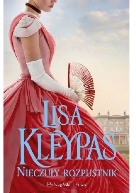 57156Kleypas, Lisa2018.2757156Nieczuły rozpustnik /Prószyński Media,28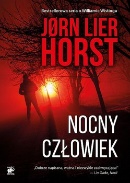 57157Horst, Jørn Lier2018.2857157Nocny człowiek /Smak Słowa,29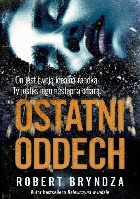 57160Bryndza, Robert2018.2957160Ostani oddech /Wydawnictwo Filia,30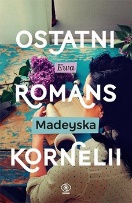 57161Madeyska, Ewa2018.3057161Ostatni romans Kornelii /Rebis,31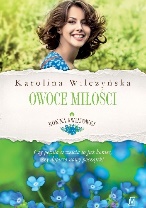 57162Wilczyńska, Karolinacopyright 2018.3157162Owoce miłości /Czwarta Strona - Grupa Wydawnictwa Poznańskiego,32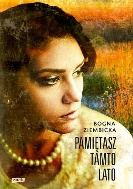 57163Ziembicka, Bogna2018.3257163Pamiętasz tamto lato /Społeczny Instytut Wydawniczy Znak,33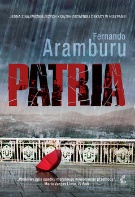 57165Aramburu, Fernando2018.3357165Patria /Wydawnictwo Sonia Draga,34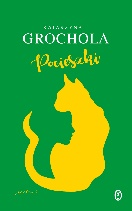 57166Grochola, Katarzyna2018.3457166PocieszkiWydawnictwo Literackie,35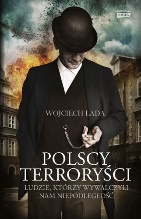 57167Lada, Wojciech2018.3557167Polscy terroryści /Znak Horyzont - Społeczny Instytut Wydawniczy Znak,36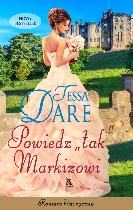 57168Dare, Tessa2018.3657168Powiedz "tak" Markizowi /Wydawnictwo Amber,37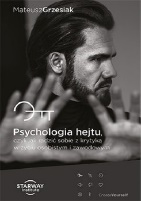 57169Grzesiak, Mateuszcopyright 2017.3757169Psychologia hejtu, czyli Jak radzić sobie z krytyką w życiu osobistym i zawodowym /Starway Institute,38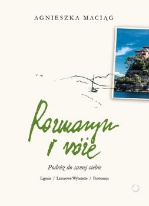 57174Maciąg, Agnieszka2018.3857174Rozmaryn i róże :Wydawnictwo Otwarte,39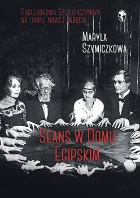 57175Szymiczkowa, Maryla2018.3957175Seans w Domu Egipskim /Znak Litera Nova,40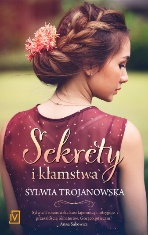 57176Trojanowska, Sylwia2018.4057176Sekrety i kłamstwa /Czwarta Strona - Grupa Wydawnictwa Poznańskiego,41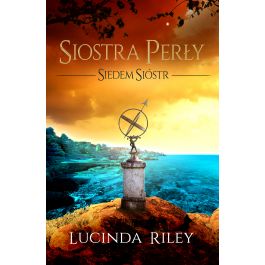 57177Riley, Lucinda2018.4157177Siostra perły /Wydawnictwo Albatros,42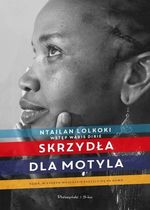 57178Lolkoki, Ntailancopyright 2018.4257178Skrzydła dla motyla :Prószyński Media ,43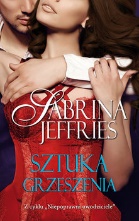 57183Jeffries, Sabrina2018.4357183Sztuka grzeszenia /Bis,44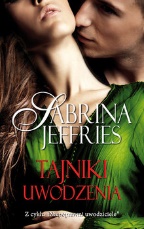 57184Jeffries, Sabrina2018.4457184Tajniki uwodzenia /Wydawnictwo Bis,45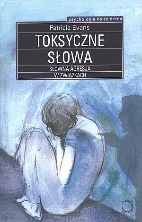 57186Evans, Patricia2018.4557186Toksyczne słowa :Wydawnictwo Czarna Owca,46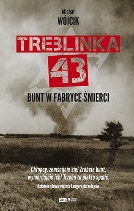 57187Wójcik, Michał2018.4657187Treblinka '43 :Znak Litera Nova - Społeczny Instytut Wydawniczy Znak,47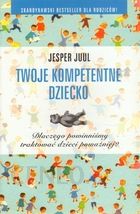 57189Juul, Jespercop. 2012.4757189Twoje kompetentne dziecko :MiND Dariusz Syska,48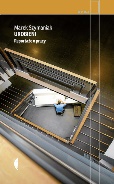 57190Szymaniak, Marek2018.4857190Urobieni :Wydawnictwo Czarne,49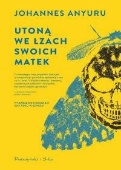 57191Anyuru, Johannes2018.4957191Utoną we łzach swoich matek /Prószyński i S-ka - Prószyński Media,50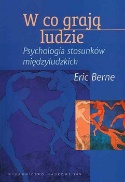 57192Berne, Eric2004.5057192W co grają ludzie :Wydaw. Naukowe PWN,51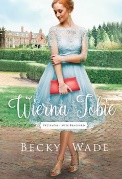 57197Wade, Beckycopyright 2018.5157197Wierna tobie /Dreams Wydawnictwo Lidia Miś-Nowak,52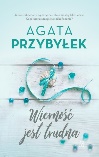 57198Przybyłek, Agata.copyright 2018.5257198Wierność jest trudna /Czwarta Strona - Grupa Wydawnictwa Poznańskiego,53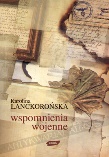 57201Lanckorońska, Karolina2007.5357201Wspomnienia wojenne 22 IX 1939-5 IV 1945 /Społeczny Instytut Wydawniczy Znak,54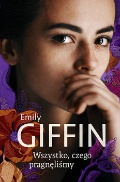 57203Giffin, Emily2018.5457203Wszystko, czego pragnęliśmy /Wydawnictwo Otwarte,55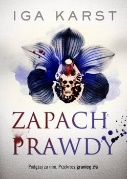 57204Karst, Iga2018.5557204Zapach prawdy /Wydawnictwo Szara Godzina,56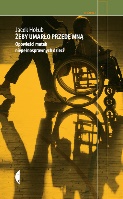 57205Hołub, Jacek2018.5657205Żeby umarło przede mną :Wydawnictwo Czarne,57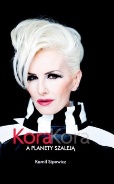 57206Sipowicz, Kamilcop. 2011.5757206Kora, Kora :Agora,58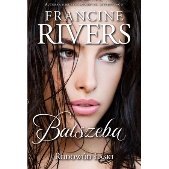 57209Rivers, Francine2015.5857209Batszeba /Aetos Media,59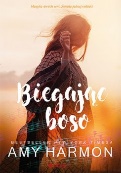 57210Harmon, Amy.copyright 2018.5957210Biegając boso /Helion,60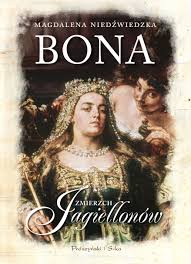 57212Niedźwiedzka, Magdalena2018.6057212Bona /Prószyński Media,61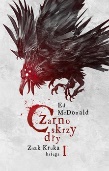 57214McDonald, Ed.2018.6157214Czarnoskrzydły /Wydawnictwo Mag,62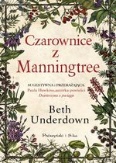 57215Underdown, Beth2018.6257215Czarownice z Manningtree /Prószyński Media,63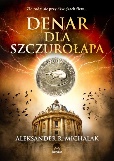 57217Michalak, Aleksander R.copyright 2018.6357217Denar dla szczurołapa /Wydawnictwo Replika,64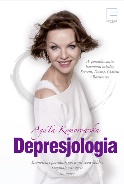 57218Komorowska, Agatacopyright 2017.6457218Depresjologia :Edipresse Polska,65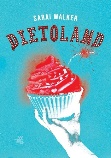 57219Walker, Sarai.2018.6557219Dietoland /Wydawnictwo W.A.B. - Grupa Wydawnicza Foksal,66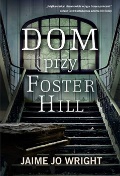 57222Wright, Jaime Jocopyright 2018.6657222Dom przy Foster Hill /Dreams Wydawnictwo Lidia Miś-Nowak,67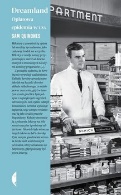 57223Quinones, Sam2018.6757223Dreamland :Wydawnictwo Czarne,68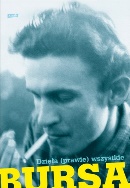 57225Bursa, Andrzej2018.6857225Dzieła (prawie) wszystkie /Społeczny Instytut Wydawniczy Znak,69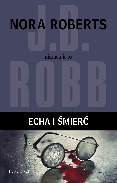 57226Roberts, Nora.2018.6957226Echa i śmierć /Prószyński Media,70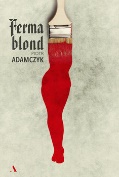 57227Adamczyk, Piotr2018.7057227Ferma blond /Wydawnictwo Agora,71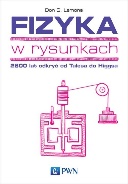 57228Lemons, Don S.2018.7157228Fizyka w rysunkach :Wydawnictwo Naukowe PWN SA,72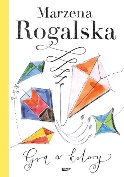 57230Rogalska, Marzenacopyright 2018.7257230Gra w kolory /Społeczny Instytut Wydawniczy Znak,73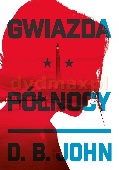 57231John D.B.copyright 2018.7357231Gwiazda północy /Zysk i S-ka Wydawnictwo,74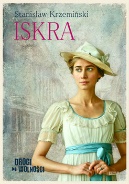 57233Krzemiński, Stanisław2018.7457233Iskra /Znak Litera Nova - Społeczny Instytut Wydawniczy Znak,75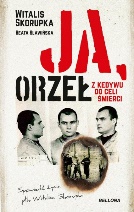 57234Skorupka, Witaliscop. 2018.7557234Ja, Orzeł :Bellona,76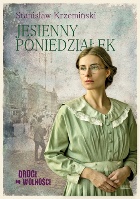 57238Krzemiński, Stanisław2018.7657238Jesienny poniedziałek /Wydawnictwo Znak,77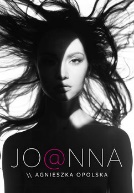 57239Opolska, Agnieszkacopyright 2018.7757239Jo@nna /Axis Mundi Wydawnictwo,78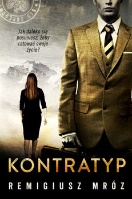 57242Mróz, Remigiuszcopyright 2018.7857242Kontratyp /Czwarta Strona - Grupa Wydawnictwa Poznańskiego,79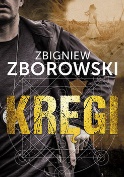 57245Zborowski, Zbigniew2018.7957245Kręgi /Znak Litera Nova,80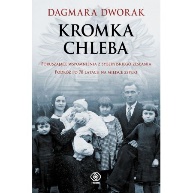 57246Dworak, Dagmara2018.8057246Kromka chleba :Rebis,81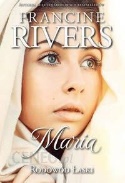 57251Rivers, Francine2017.8157251Maria /Aetos Nedia,82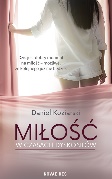 57258Koziarski, Daniel© 2018.8257258Miłość w czasach dyskontów /Wydawnictwo Novae Res,83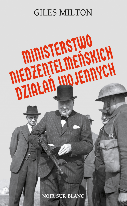 57259Milton, Giles2018.8357259Ministerstwo niedżentelmeńskich działań wojennych czyli O tym, jak Churchill przeszkadzał w wojnie Hitlerowi /Oficyna Literacka Noir sur Blanc,84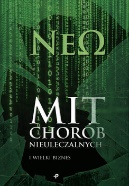 57262NeΩ.copyright 2018.8457262Mit chorób nieuleczalnych i wielki biznes /Wydawnictwo Poligraf,85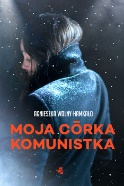 57263Wolny-Hamkało, Agnieszka2018.8557263Moja córka komunistka /Wydawnictwo W.A.B. - Grupa Wydawnicza Foksal,86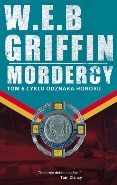 57265Griffin, W. E. B.copyright 2017.8657265Mordercy /Zysk i S-ka Wydawnictwo,87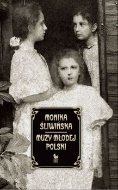 57266Śliwińska, Monikacop. 2014.8757266Muzy Młodej Polski :Wydawnictwo Iskry,88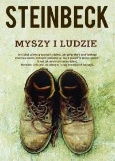 57267Steinbeck, John2012.8857267Myszy i ludzie /Prószyński Media,89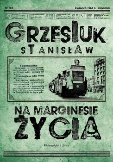 57268Grzesiuk, Stanisław2018.8957268Na marginesie życia /Prószyński Media,90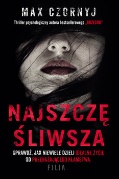 57269Czornyj, Maksymilian2018.9057269Najszczęśliwsza /Wydawnictwo Filia,91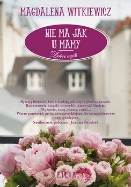 57270Witkiewicz, Magdalena2018.9157270Nie ma jak u mamy /Wydawnictwo Filia,92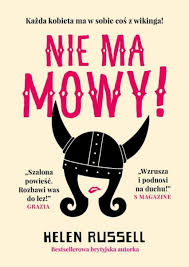 57271Russel, Helen.copyright 2018.9257271Nie ma mowy! /Burda Publishing Polska,93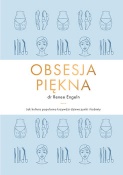 57273Engeln, Renee.2018.9357273Obsesja piękna :Buchmann - Grupa Wydawnicza Foksal,94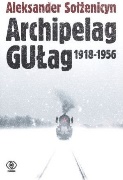 57277Sołżenicyn, Aleksandr2018.9457277Archipelag GUŁag 1918-1956 : IDom Wydawniczy Rebis,95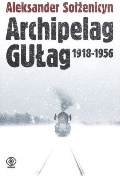 57278Sołżenicyn, Aleksandr2018.9557278Archipelag GUŁag 1918-1956 :IIDom Wydawniczy Rebis,96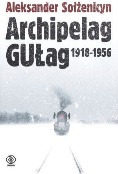 57279Sołżenicyn, Aleksandr2018.9657279Archipelag GUŁag 1918-1956 :IIDom Wydawniczy Rebis,97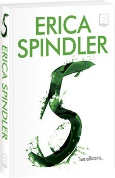 57280Spindler, Erica2018.97572805 /Edipresse Polska,98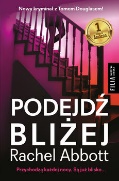 57281Abbott, Rachel2018.9857281Podejdź bliżej /Wydawnictwo Filia,99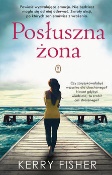 57283Fisher, Kerrycopyright 2018.9957283Posłuszna żona /Wydawnictwo Literackie,100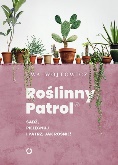 57291Wojtowicz, Ewa2018.10057291Roślinny patrol :Wydawnictwo Otwarte,101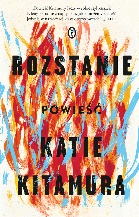 57292Kitamura, Katie2018.10157292Rozstanie /Wydawnictwo Literackie,102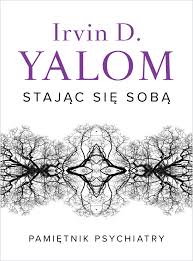 57294Yalom, Irvin D.2018.10257294Stając się sobą :Wydawnictwo Czarna Owca,103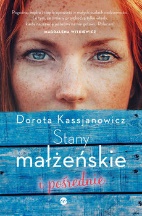 57295Kassjanowicz, Dorotacopyright 2018.10357295Stany małżeńskie i pośrednie /Wielka Litera,104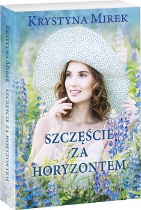 57298Mirek, Krystyna2018.10457298Szczęście za horyzontem /Edipresse Polska S.A.,105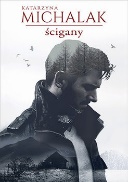 57299Michalak, Katarzyna2018.10557299Ścigany /Między Słowami,106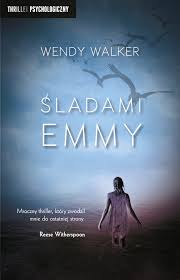 57300Walker, Wendy2018.10657300Śladami Emmy /Wydawnictwo Czarna Owca,107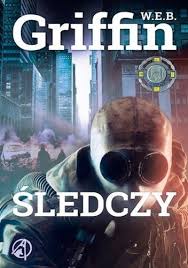 57301Griffin, W. E. B.copyright 2018.10757301Śledczy /Zysk i S-ka Wydawnictwo,108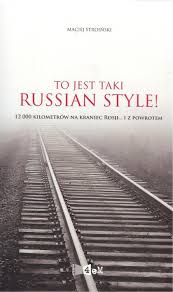 57302Stroiński, Maciejcopyright 2018.10857302To jest taki Russian style! :Oficyna 4eM,109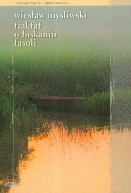 57303Myśliwski, Wiesław2010.10957303Traktat o łuskaniu fasoli /Społeczny Instytut Wydawniczy Znak,110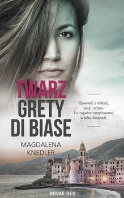 57304Knedler, Magdalena.copyright 2018.11057304Twarz Grety di Biase /Novae Res,111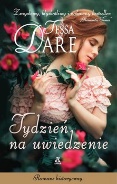 57305Dare, Tessa2018.11157305Tydzień na uwiedzenie /Wydawnictwo Amber,112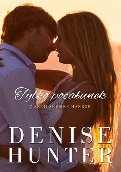 57306Hunter, Denisecopyright 2018.11257306Tylko pocałunek /Dreams,113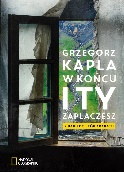 57311Kapla, Grzegorzcopyright 2018.11357311W końcu i ty zapłaczesz :Burda NG Polska,114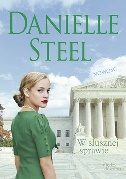 57312Steel, Danielle2018.11457312W słusznej sprawie /Między Słowami,115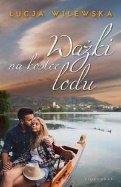 57313Wilewska, Łucja2018.11557313Ważki na kostce lodu /Wydawnictwo Videograf,116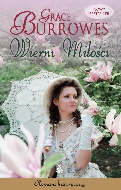 57316Burrowes, Grace2018.11657316Wierni miłości /Wydawnictwo Amber,117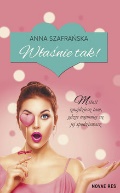 57317Szafrańska, Annacopyright 2018.11757317Właśnie tak! /Novae Res,118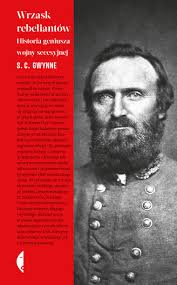 57318Gwynne, S. C.2017.11857318Wrzask rebeliantów :Wydawnictwo Czarne,119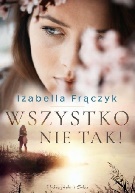 57319Frączyk, Izabella2018.11957319Wszystko nie tak! /Prószyński Media,120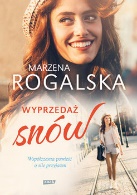 57320Rogalska, Marzena2018.12057320Wyprzedaż snów /Społeczny Instytut Wydawniczy Znak,121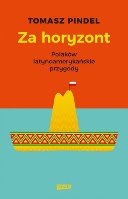 57323Pindel, Tomasz2018.12157323Za horyzont :Społeczny Instytut Wydawniczy Znak,122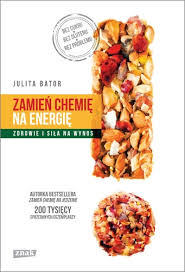 57324Bator, Julita2018.12257324Zamień chemię na energię :Społeczny Instytut Wydawniczy Znak,123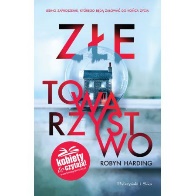 57325Harding, Robyn.2018.12357325Złe towarzystwo /Prószyński Media,124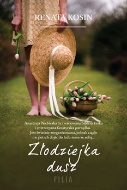 57326Kosin, Renata2018.12457326Złodziejka dusz /Wydawnictwo Filia,125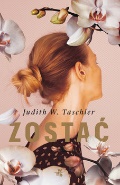 57327Taschler, Judith W.2018.12557327Zostać /Wydawnictwo W.A.B. - Grupa Wydawnicza Foksal,126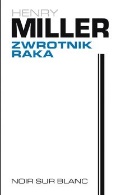 57328Miller, Henrycopyright 2017.12657328Zwrotnik Raka /Noir sur Blanc,